CURRICULUM VITAE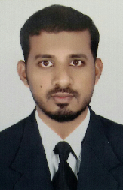   HARSHAD 	To work in a responsible position with a reputed organization, which will provide me an opportunity to deploy my strengths and skills and at the same time provide me with the exposure to enhance my knowledge and capabilities and endow better services to the organization where I am working.Worked in MASM Higher Secondary school, Venmenad, Pavaratty, Thrissur – Kerala as Accountant cum office assistant from June 2008 to April 2012.Worked in Jalfa Trading & Services (Crusher production plant) in Adam, Sultanate of Oman as Accountant from May 2012 to June 2013.Worked in Star of Nation General Trading LLC (Whole sales trading, Export and import) in Ajman, United Arab Emirates as Accountant from November 2013 to October 2016.Bachelor of Commerce(B.Com) from University of Calicut (2008)Vocational Higher Secondary Education (VHSE) from Kerala State Board (2005)Secondary School Leaving Certificate (SSLC) from Kerala State Board (2003)Diploma in Computerised Financial Accounting (DCFA)MS Office & MS WindowsAbility to learns quickly and work well in teamAbility to develop ideas rapidlyListening and observationGood leadership qualitiesEnglish type writingEnglishMalayalam8 years of working experience in MS Excel & MS WordKnowledge of internet browsing (Internet explorer, Google chrome, Opera, Mozilla Firefox) and E-mailMS Windows3 year work experience in Tally Accounting software (ERP 9)I hereby declare that the information furnished above is true and correct to the best of my knowledge and credence.Email:Harshad.362202@2freemail.com Career objectiveExperience profileEducational qualificationsCertified coursesPersonal SkillsLanguages knownComputer skillsExtra - curricular activitiesGames :Cricket and shuttleHobbies  :Travelling, Listening to music, reading, Personal profilePassport detailsDate of issue:24/02/2016Date of expiry:23/02/2026Place of issue:Cochin, KeralaDeclaration